29 апреля гр.15С физикаТема урока: Световые явления. Интерференция света. Цвета тонких пленок. Кольца НьютонаИсточники: учеб.  Дмитриева В.Ф.  «ФИЗИКА»   стр.344 – 350Задание1 Проработать учебный материал и  составить  краткий конспект2. Решить задачи и  ответить на  вопросы.--В некоторую точку пространства приходят световые пучки когерентного излучения с оптической разностью хода 6 мкм. Определить, произойдет усиление или ослабление света в этой точке, если длина волны равна: 500 нм; 480 нм -- Какие световые волны называются когерентными? --Прозрачная пластинка толщиной 2,4 мкм освещена перпендикулярными оранжевыми лучами с длиной волны 0,6 мкм. Будет ли эта пластинка  в  отраженном  свете оранжевой, если оптическая  плотность  вещества  равна 1,5?__  Почему обычные источники  света не излучают когерентные  волны?                   Отчет  присылать  на  электронную  почту  nade2hda.boyko@yandexВолны должны быть когерентны. Когерентность – согласованность. В простейшем случае когерентными являются волны одинаковой длины, между которыми существует постоянная разность фаз.Все источники света, кроме лазера, некогерентны, однако Т.Юнг впервые пронаблюдал (1802) явление интерференции, разделив волну на две с помощью двойной щели. Свет от точечного монохроматического источника S падал на два небольших отверстия на экране. Эти отверстия действуют как два когерентных источника света S1 и S2. Волны от них интерферируют в области перекрытия, проходя разные пути: ℓ1 и ℓ2. 
На экране наблюдается чередование светлых и темных полос.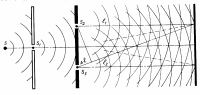 Условие максимума.Пусть разность хода между двумя точками ,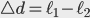 тогда условие максимума:  
т. е. на разности хода волн укладывается четное число полуволн (k= 1, 2, 3, ...).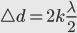 или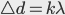 Условие минимумаПусть разность хода между двумя точками ,тогда условие минимума: ,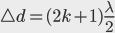 т. е. на разности хода волн укладывается нечетное число полуволн (k= 1, 2, 3, ...).Интерференция света в тонких пленкахРазличные цвета тонких пленок — результат интерференции двух волн, отражающихся от нижней и верхней поверхностей пленки. При отражении от верхней поверхности пленки происходит потеря полуволны. Следовательно, оптическая разность хода .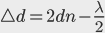 Тогда условие максимального усиления интерферирующих лучей в отраженном свете следующее: .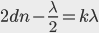 Если потерю полуволны не учитывать, то   .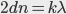 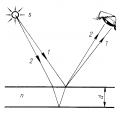 Кольца НьютонаИнтерференционная картина в тонкой прослойке воздуха между стеклянными пластинами — кольца Ньютона.Волна 1 — результат отражения ее от точки А (граница стекло —воздух). Волна 2 — отражение от плоской пластины (точка В, граница воздух — стекло). Волны когерентны: возникает интерференционная картина в прослойке  воздуха между точками А и В в виде-концентрических колец. Зная радиусы колец, можно вычислить длину волны, используя формулу , где r - радиус кольца, R — радиус кривизны выпуклой поверхности линзы.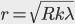                                     Основные законы и формулы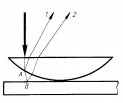 